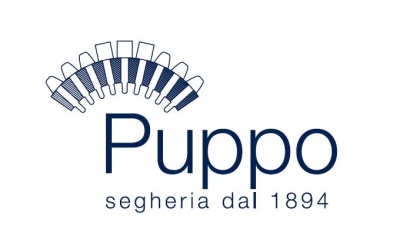 MODULO DI ISCRIZIONE AL  CONVEGNO:“CASTAGNO E LAMELLARE:INNOVAZIONE E TRADIZIONE NELLE STRUTTURE LIGNEE”9 NOVEMBRE 2017, CAMPO LIGURE, 16013, GE.Si prega di inviare il presente modulo completamente compilato all’indirizzo e-mail informa@puppolegno.it o via fax al nr. 0109217154 Si prega inoltre di allegare una copia del bonifico effettuato. N.B L’iscrizione verrà presa in considerazione solo al momento dell’avvenuto bonifico e si riceverà una e-mail con la conferma di partecipazione alla giornata di studio. Il nostro recapito telefonico è: 010921052.COSTO TOTALE: € 50  IVA INCLUSA.ORARIO: 9 NOVEMBRE ORE 8:40-9:00SEDE POLIVALENTE DEL COMUNE DI CAMPO LIGURE :Via Convento 8,16013, Campo Ligure (Ge)   Si prega gentilmente di versare la quota di iscrizione pari a € 50  I.V.A inclusa mediante bonifico bancario a favore della Segheria Puppo, Via Ing. Luigi Bosco, 8, 16013 Campo ligure (Ge):Intesa San Paolo: IBAN IT43 P030 6932 0201 0000 0002 334. Causale “iscrizione Convegno Puppo Legno” + nome e cognome.Si prega di inviare la contabile dell’avvenuto bonifico all’indirizzo e-mail: informa@puppolegno.it.Annotazioni:Le iscrizioni saranno prese in considerazione all’atto dell’avvenuto versamento della quota di partecipazione.Al termine del corso il partecipante riceverà l’attestato di partecipazione.I Moduli di iscrizione vengono accettati fino ad esaurimento dei posti disponibili. Si autorizza l’utilizzo dei dati contenuti nel presente documento ai sensi del D.lgs. 196/2003.                                                                                                                              FIRMA                                                                 TITOLO DI STUDIOISCRITTO ALL’ORDINE NR.ISCRIZIONE ALL’ALBONOMECOGNOMEDATA E LUOGO DI NASCITACODICE FISCALERESIDENTE IN VIACAP e CITTÁPROVINCIAPROFESSIONETELEFONO,FAXEMAILFATTURARE A IN VIA/CAP/CITTÁCODICE FISC. E PART. IVA